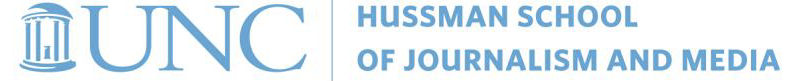 “Advertising in the Age of Alexa, AI, and Algorithms or: How to Stop Worrying and Build Your Brand”Media & Journalism 438.1/Fall 2020/KillefferDescription & Learning Objectives This is an intensive, seminar-like course requiring active classroom participation exploring advertising and brand theory and their rapidly evolving best practices in response to decades of continuous digital disruption. Through selected readings, class discussion, student research, and live interface with some of today’s most enlightened, real-world practitioners, we'll investigate:How the never-ending cascade of content on powerful platforms shapes both attitudes and behavior, indeed, how we live our lives, with profound consequences for our shopping behavior, purchase decisions, and the marketing strategies designed to engage consumers through “advertising”. ​​How and why previously proven marketing communications methods, and entire ad-based business and service models, have been challenged, destroyed, and discarded. How and why the fundamental objectives and tools in creating brand-based relationships remain remarkably constant in a dynamic arena driving changes in technology, culture, and commerce, and What all this might mean for those students seeking a career in the maturing or emerging wings of the constantly evolving profession…Class Meets Remotely, 6:30-7:45pm Mon/Wed, via UNC Zoom.  You’ll find some useful tips here:go.unc.edu/tips-zoom-classes. Please look for my emailed invite with each class’ link, join five minutes prior with your laptop - not your phone - on mute, and let’s all stay on mute while listening to each other until we talkProfessor Lou KillefferPhone 917.327.8963Email loukilleffer@unc.eduOffice Hours As I maintain a full schedule at my agency, I technically have no office hours at the University but am happy to speak with any student by phone or email. I can also arrive before or stay after class to discuss something by appointment. Please email me to schedule a convenient time.Attendance Your attendance is expected in order to complete the course. If you must miss class, let me know before class via email. You cannot miss more than three classes without sufficient reason or advanced notice all semester. Should you miss more than three classes without sufficient reason or advanced notice, your final grade will be lowered by 5 points regardless of your performance in class. Class Participation This course requires your active engagement and participation. You’re expected to direct your attention to the class and our work when we are in session. Please come prepared, be an active listener, share relevant thoughts and opinions, and add to each class discussion and understanding. Multi-tasking in class with web or mobile-based devices dramatically reduces your ability to contribute and ultimately your grade. This is simply not an environment where you can successfully participate if you’re not fully engaged.Critical Thinking Advertising and marketing, indeed, business in general requires creativity in all its forms, an open and curious mind, a willingness to continue learning, the free exchange of ideas, and insight driven critical thinking and analytical reasoning - the ability to confidently “connect the dots”.Working in Teams Business also increasingly depends on the collaboration and performance of cross-functional teams. This has always been true of the ad agency and in-house agency models and will be essential to your work, growth, and success in this class. Original Research Project You will have a three-month long team research assignment to investigate and understand student media usage, advertising awareness and avoidance, brand awareness, and shopping behavior. Investigating, for example: how much time students spend on various media platforms and formats; how much and what kind of marketing and/or advertising students see daily; how aware they are of the amount they consume; how they’re actually responding to it, pro and con, and why; what personal information students willingly share and what information they will not share;  as well as what, if any, concerns students may have about cookies, data capture, and/or privacy, etc.For example, the assignment may require your team’s choice of: the research sample, going in hypotheses, the overall research design - including applying specific research methods and tools - and a comprehensive report on your methods and key findings. Your report will be both a formal 15-minute Oral Presentation to the Class with accompanying Q&A (where you’ll be expected to answer questions thoughtfully and thoroughly as your answers will influence the appraisal of your work), and a bound and a digital copy of your completed project. You’ll find prior student examples here:Presentation/d/14ZQBESK-GVitP2GXFoRxbLZj_tyW8m9rJMCfHhsGh58/edit#slide=idPresentation/d/1mB34cTeC1dNnpXpb6tRHN3DnbP2VVMGXlB33Z6Presentation/d/1nc6XwT8FbFeLQ6frMFHbbwl_T7bm7RWDBa_bTdGuest Speakers active in advertising, marketing, and public relations, who’re quite literally writing the book on what you’ll study this semester, will join us as the course progresses. We’ll provide each of them a concise list of your questions before hand to ensure their visit and your learning are most rewarding.Required Reading Our class discussions, and your exams, will proceed from the required reading, including:Confessions of an Advertising Man, David Ogilvy, 2013 edition Key: Chapter I How to Manage an Advertising Agency; Chapter II How to Get Clients; Chapter III How to Keep Clients; Chapter IV How to Be a Good Client; Chapter V How to Build Great CampaignsFrenemies: The Epic Disruption of the Ad Business (and Everything Else) Ken Auletta, 2018 Key: Introduction; Chapter 1 The Perfect Storm; Chapter 2 “Change Sucks”; Chapter 3 Goodbye Don Draper; Chapter 5 Anxious Clients; Chapter 7 Frenemies; Chapter 9 The Privacy Time Bomb; Chapter 10 The Consumer as Frenemy; Chapter 12 More Frenemies; Chapter 13 Marketing Yak-Yaks and Mounting Fear; Chapter 14 The Client Jury Reaches its Verdict; Chapter 16 Mad Men to Math Men Chapter 17 Dinosaurs or Cockroaches; Chapter 18 Goodbye Old Advertising AxiomZAG: The Number One Strategy of High-Performance Brands, Marty Neumeier, 2007 Key: Introduction; Part 1 Finding Your Zag; Part 2 Designing Your Zag; Part 3 Renewing Your Zag The Belief Economy: How to Give a Damn, Stop Selling, and Create Buy-In, David Baldwin, 2017 Key: John Replogle’s Forward; Introduction; Chapter I A New Kind of Consumption and Why it Might Consume You; Chapter III Capitalism as a Force for Good, Proving Once and For All, Karl Marx was a Schmuck; Chapter IV Why You Should Think of Your Brand as a Verb; Chapter VI You Don’t Have to Live Like a Saint to Save the World; Chapter VII How to Become a Belief Driven Brand by Doing Good; Chapter VIII The Crime of the Century: The Great Social Media HoodwinkTopic Summaries/Course Handouts Additional required reading will include:Advertising-in-the-Age-of-AlexaDavid-Ogilvy-on-First-PrinciplesHow-to-Build-a-Dynamic-Brand3 Ways to Win Reopening"Hey Alexa, what just happened here?"Frenemies-by-Ken-AulettaFacebook Google The-Genius-of-Iconic-BrandsAmazon Consumer-Centric-CompaniesEcommerce Voice Search Client/Agency Challenges Challenges-CMOs-Face-TodayChatbots Mobile Ad Spend Age-of-surveillance-capitalismArtificial Intelligence A-sprawling-surveillance-stateWhat-your-brand-sounds-likeFor-Whom-the-Bell-TollsLooking-for-a-Reason-to-BelieveMad-Men-Seek-Math-Men
If, for whatever reason, you’re disinterested in actively participating in class, creativity and critical thinking, the required reading, project-based learning, the perspectives of speakers from the profession, or uncomfortable with close teamwork and collaboration with your student peers then this is not the class for you!EvaluationsGrade		Minimum Percentage RequiredA		93A-		90B+		87
B		83
B-		80C+		77
C		73C-		70D+		67
D		60F		59 and belowYour Course Grades will consist of the work you complete with your team and your individual performance.Team Component Take Home Exam						10%Research Project                         	 			30%
Individual ComponentAttendance & Class Participation				20%Mid-Term Exam 						20%Final Exam 							20%Honor Code Each student will conduct herself or himself within the guidelines of the University honor system (http://honor.unc.edu). All academic work should be done with the high levels of honesty and integrity that the University demands. You’re expected to produce your own work. If you have any questions about your responsibility or your instructor’s responsibility under the Honor Code, please see me, Senior Associate Dean Charlie Tuggle, or speak with the Student Attorney’s Office or the Office of the Dean of Students.Seeking Help If you need individual assistance, it’s your responsibility to meet with the professor. If you are serious about improving your performance in the course, the time to seek help is as soon as you’re aware of the problem, whether the problem is difficulty with the course material, a disability, or an illness.Diversity Policy on Prohibiting Harassment and Discrimination is outlined in the Undergraduate Bulletin http://www.unc.edu/ugradbulletin/. UNC is committed to providing an inclusive and welcoming environment for all members of our community and does not discriminate in offering access to its educational programs and activities on the basis of age, gender, race, color, national origin, religion, creed, disability, veteran’s status, sexual orientation, gender identity, or gender expression.Special Accommodations If you require special accommodations to attend or participate in this course, please let the instructor know as soon as possible. If you need information about disabilities visit the Accessibility Services website at https://accessibility.unc.edu/ Accreditation The School of Media and Journalism’s accrediting body outlines a number of values you should be aware of and competencies you should be able to demonstrate by the time you graduate from our program. Learn more here: PROGRAM/PRINCIPLES.SHTML#vals&comps No single course could possibly give you all of these values and competencies; but collectively, our classes are designed to build your abilities in each of these areas with special emphasis on these: 1. Understand and apply the principles and laws of freedom of speech and press for the country in which the institution that invites ACEJMC is located, as well as receive instruction in and understand the range of systems of freedom of expression around the world, including the right to dissent, to monitor and criticize power, and to assemble and petition for redress of grievances.
2. Demonstrate an understanding of the history and role of professionals and institutions in shaping communications.
3. Demonstrate an understanding of gender, race ethnicity, sexual orientation and, as appropriate, other forms of diversity in domestic society in relation to mass communications.
4. Demonstrate an understanding of the diversity of peoples and cultures and of the significance and impact of mass communications in a global society.
5. Understand concepts and apply theories in the use and presentation of images and information.6. Demonstrate an understanding of professional ethical principles and work ethically in pursuit of truth, accuracy, fairness and diversity.
7. Think critically, creatively, and independently.
8. Conduct research and evaluate information by methods appropriate to the communications professions in which they work.
9. Write correctly and clearly in forms and styles appropriate for the communications professions, audiences and purposes they serve.10. Critically evaluate their own work and that of others for accuracy and fairness, clarity, appropriate style and grammatical correctness.
11. Apply basic numerical and statistical concepts.
12. Apply tools and technologies appropriate for the communications professions.Class Schedule Which may change to accommodate the needs of the class or our guests:Class 1	    Aug 10 	 	Welcome to Continuous Disruption & Why It’s Here to Stay…						Introduction, Overview, Expectations, Syllabus & Reading List, 					Student Questionnaires, LK, Sherpa, Research Project   Class 2	    Aug 12 	           Advertising in the Age of Alexa, AI, and Algorithms or: How to 					           Stop Worrying and Build Your Brand Research Project Teams 						Assigned, Calendar Review 				`	Read: Advertising-in-the-Age-of-Alexa Confessions of An 							Advertising Man, Chapter I How to Manage an Advertising Agency; 					Chapter II How to Get ClientsClass 3	     Aug 17 	            Introducing David Ogilvy: the “Father of Advertising” 					Read: Confessions of An Advertising Man, Chapter III How to 						Keep Clients; Chapter IV How to Be a Good ClientClass 4                Aug 19	            David Ogilvy “The Father of Advertising” and his ChildrenRead: David-Ogilvy-on-First-Principles, Confessions of An Advertising Man, Chapter V How to Build Great CampaignsClass 5                Aug 24		From Commodity to Product to Brand 					Read: How-to-Build-a-Dynamic-BrandClass 6	      Aug 26 		From Commodity to Product to BrandRead: 3 Ways to Win ReopeningClass 7	      Aug 31 		Facebook and Google: “The Digital Duopoly” 					Read: Frenemies, Introduction, Chapter 1 The Perfect Storm; 						Chapter 2 “Change Sucks”; Chapter 3 Goodbye Don Drape						Frenemies-by-Ken-Auletta, Course Handouts: Facebook & 						Google Class 8	     Sep 2 		There are Brands and then There are Iconic Brands					Read: The-Genius-of-Iconic-Brands Course Handout: AmazonProject Team Take Home ExamClass 9                Sep 7                    Independent Study - No Class - UNC Labor Day Holiday Class 10	     Sep 9		The Twelve Characteristics of Consumer Centric Companies					Read: Defining-Characteristics-of-Consumer-Centric-					`		Companies and Frenemies, Chapter 5 Anxious Clients and 						Course Handouts: Ecommerce & Voice SearchClass 11	     Sep 14		Agency or Client: Taking Orders versus Making Decisions?					Read: Course Handout: Client/Agency Challenges and					 Trust---the-Challenges-CMOs-Face-TodayProject Team Take Home PresentationsClass 12	     Sep 16 	            Amazon’s Most Critical Insight 					Read: Frenemies, Chapter 7 Frenemies & Chapter 9 The Privacy 						Time Bomb and Course Handout: ChatbotsClass 13	     Sep 21  	            The “Most Personal Device” Anyone’s Ever Had is Also the 						Most Dominant Ad Platform with 7.2BN Global Users that Are 					Always On (and What’s Working/Not?)					Read: Course Handout: Mobile Ad SpendClass 14	     Sep 23  	           The Seismic Ad Shift From Creating Interest to Intent: 						           Predicting Behavior and the Rise of “Surveillance Capitalism” 					           (and Course Gut Check)Read: Age-of-surveillance-capitalism and "Hey Alexa, what just happened here?" and amazon-builds-a-sprawling-surveillance-state and Course Handout: Artificial IntelligenceClass 15	     Sep 28 	           Team Research Project Discussion: Objective, 								Sample, Hypotheses, Methodology and Design 								Read: Frenemies, Chapter 10 The Consumer as FrenemyClass 16	     Sep 30		Review and Prep to Mid-Term Exam. Out of Class Team 						Research Project Work Schedule Due Midterm	     Oct 5  	 	Midterm Exam: Short Concise Answer, Fill in the Blank, from 					Your Reading and Class DiscussionsClass 18              Oct 7 		What’s New with Amazon, Alexa and Voice Guest Speaker: Patrick Givens, Principal Product Marketing Manager, Audio Advertising Lead, Amazon					Read: Frenemies, Chapter 12 More Frenemies, and  Yes-it-						matters-what-your-brand-sounds-likeClass 19	    Oct 12 	    	Fall of Advertising and the Rise of PR Guest Speaker: Grace Ricks, Digital Marketing Specialist, Kaitlyn Goforth, Account Manager, Hayley Gardner, Account Specialist, Eckel & Vaughn, Raleigh Read: Frenemies, Chapter 13 Marketing Yak-Yaks and Mounting Fear; Chapter 14 The Client Jury Reaches its Verdict; Chapter 16 Mad Men to Math MenClass 20	    Oct 14 		Q & A on Creativity, Brands, and Marketing Guest Speaker: 						Lee Maschmeyer, CCO, Chobani, NYC on brand building 						in direct response to the disruptive force of the internet – and taking 					creative responsibility in-house					Read:  For-Whom-the-Bell-TollsClass 21            Oct 19	  	Team Research Project: First Check-In					Read: Frenemies, Chapter 17 Dinosaurs or Cockroaches; Chapter 					18 Goodbye Old Advertising AxiomsClass 22 	    Oct 21  		Reading Review of Classes 18, 19, 20, and 21 Read: ZAG Intro; Part 1, Part 2, Part 3 Class 23             Oct 26	 	The Client Side of the Belief Economy Guest Speaker: Jim Geikie, Partner, One Better Ventures, Raleigh on developing consumer brands that have “a positive impact on the world” from Burt’s Bee’s to Leesa Sleep Read: Looking-for-a-Reason-to-BelieveClass 24	    Oct 28	            Team Research Project: Final Check-In 					Read: The Belief Economy, Forward; Introduction; Chapter I A 						New Kind of Consumption and Why it Might Consume You; 						Chapter III Capitalism as a Force for Good, Proving Once and For 						All, Karl Marx was a SchmuckClass 25	Nov 2		The Belief Economy Guest Speaker: Phil Simons, AE, Baldwin&					Read: The Belief Economy, Chapter IV Why You Should Think of 						Your Brand as a Verb; Chapter VI You Don’t Have to Live Like a 						Saint to Save the WorldClass 26	     Nov 4		What’s Going on at Google These DaysGuest Speaker: Jalea Morris, Google Cloud for Telco, Media & Entertainment										Read: The Belief Economy, Chapter VII How to Become a Belief 						Driven Brand by Doing Good; Chapter VIII The Crime of the 						Century-ish: The Great Social Media HoodwinkClass 27	      Nov 9		A Tar Heel View from Manhattan Guest Speaker: Anushka Jain, Analyst, Kantar, NYC on her current entry-level job experience in the marketing world, what goes on, what she learned in school that she’s using now and what matters most 	and what doesn’t in succeeding at her job						Read: Mad-Men-Seek-Math-MenClass 28	       Nov 11 	            Wrap, Review, and Prep to Final ExamClass 29	       Nov 16 	            Presentations of Team Research ProjectsFinal Exam            Nov 23 	4:00pm Short Concise Answer, Fill in the Blank, from Your Reading and Class Discussions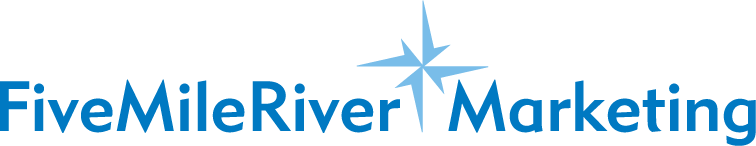 © All rights reserved. FMRM, LLC9 August 2020Last Updated LMacMK: 18 July ‘20